Единый день «Всеобуча».В пятницу, 10 ноября, в Ростовской области пройдет единый день «Всеобуча» по вопросам жилищно-коммунального хозяйства. Об этом сообщил министр жилищно-коммунального хозяйства региона Андрей Федорович Майер.В рамках мероприятия в городах и сельских поселениях региона пройдут тематические занятия, семинары и лекции, посвященные вопросам жилищно-коммунального хозяйства.Обучающие семинары проведут сотрудники управляющих компаний, ресурсоснабжающих организаций, администраций муниципальных образований. Тематика разнообразна: от вопросов управления многоквартирным домом до реализации проекта «Формирование комфортной городской среды» на территории области.Ознакомиться со списком мероприятий, организованных в конкретном муниципальном образовании в рамках всеобуча по вопросам жилищно-коммунального хозяйства, можно на официальных сайтах муниципалитетов. Полный список мероприятий всеобуча будет размещен на официальном сайте министерства жилищно-коммунального хозяйства Ростовской области.На основании выше изложенного Администрация Цимлянского района сообщает, что 10.11.2017 в 14:00 часов в актовом зале Администрации Цимлянского района состоится лекция по вопросу благоустройства территории многоквартирных домов расположенных по адресам: Ростовская область, г. Цимлянск, ул. Советская, д.23, д.21 и ул. К. Маркса, д. 11/19, в рамках программы «Формирование комфортной современной среды».Во «Всеобуче» могут принимать участие граждане Российской Федерации, проживающие на территории Цимлянского района в любом возрасте, общественные, некоммерческие организации, члены родительского комитета, а также организации всех организационно-правовых форм (в том числе негосударственные некоммерческие организации, образовательные и социальные учреждения, коммерческие организации, СМИ), и т.д.Целью «Всеобуча» является повышение качества и комфорта проживания населения на территории Цимлянского района.Узнать подробности и подать заявку на участие можно в отделе коммунальной инфраструктуры и архитектуры Администрации Цимлянского района. Контакты: 2- 10- 54, cim_otdelgkh@bk.ru, Ольга Сергеевна Орловская.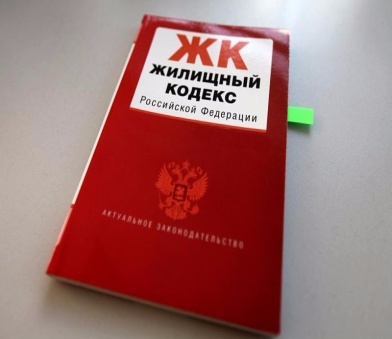 